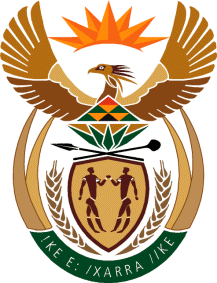 MINISTRY OF TOURISMREPUBLIC OF SOUTH AFRICAPrivate Bag X424, Pretoria, 0001, South Africa. Tel. (+27 12) 444 6780, Fax (+27 12) 444 7027Private Bag X9154, Cape Town, 8000, South Africa. Tel. (+27 21) 469 5800, Fax: (+27 21) 465 3216NATIONAL ASSEMBLY:QUESTION FOR WRITTEN REPLY:Question Number:		230Date of Publication:		17 February 2023NA IQP Number:		2Date of reply:		Mr M S F de Freitas (DA) to ask the Minister of Tourism:What (a) are the details of the process and/or procedure followed to identify Tourism Monitors, (b) training do Tourism Monitors undergo and (c) total number have been (i) identified, (ii) trained and (iii) completed the training (aa) in the past three financial years and (bb) since 1 January 2023?      NW234EREPLY:What are the details of the process and/or procedure followed to identify Tourism Monitors.I have been informed by the Department that,The project is introduced to Provincial tourism departments and entities, local municipalities and all the local stakeholders.Once the Service Provider is appointed, they draft the advert and the department approves itThe advert to recruit Tourism Monitors is placed in local newspapers, government departments and in some instances also in traditional authorities’ officesRecruitment is localized as such, applicants should submit a proof of residence During recruitment and selection, addresses are verified to ascertain that they are within the 28 kilometer’s radius to the attraction/site.What training do Tourism Monitors undergo?The Tourism Monitors were trained in various accredited skills programmes and qualifications   like;National Certificate in Tour GuidingNational Certificate in Environmental practice National certificate in Occupational health and SafetySkills programme Customer Care and Volunteer safetyc)	What total number have been identified, trained, completed. See below table.2019-20202019-20202019-20202020 – 20212020 – 20212020 – 20212021 – 20222021 – 20222021 – 20222022 – 20232022 – 20232022 – 2023ProvincesIdentifiedTrainedcompletedIdentifiedTrainedCompletedIdentifiedTrainedcompletedIdentifiedTrainedCompletedGauteng230230200Eastern Cape200200169Western Cape10010085345345252Northern Cape50504610010085Free State1001009610010094North West1001009510010094Mpumalanga288288270Limpopo180180168KZN370370350460460410SANBI Gardens 10010088Isimanagaliso2302302062019-20232019-20232019-2023EntityIdentifiedTrainedCompletedSANPARKS312312253